Projekt „Objekt občanské vybavenosti – márnice, st.p.76 k.ú. Milíkov u Mariánských Lázní“ byl realizován za přispění prostředků státního rozpočtu ČR z programu Ministerstva pro místní rozvoj.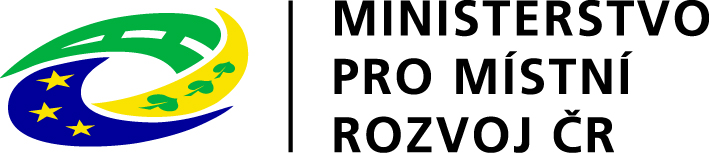 